The Great CommissionAn Introduction to Cross-Cultural Missionsfor Youth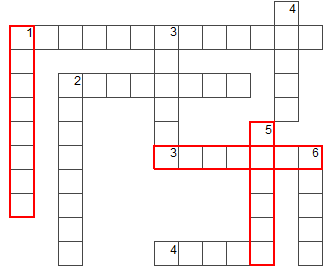 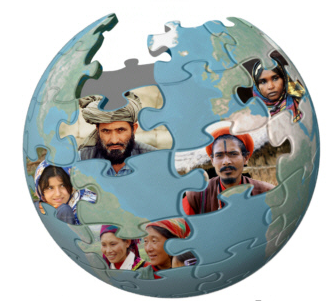 									Robin Heimberger			Based on the course Your Church Can Change the World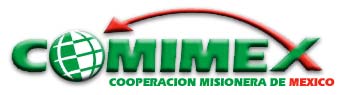 